.Type of dance: AB west coast swing line dance. A: 32 counts, 4 walls. B: 32 counts, 1 wallSequence: A, A, B, A + restart, A, A, B, A, A, B, B, AIntro: 16 counts from first beat in music (10 secs into track). Weight on L.A section – Hit the beats of the guitar sound and the lyrics![1 – 8] 	Walk R, walk L with prep, ¼ L, cross shuffle, ¼ L back, L back rock, full turn R[9 – 16] 	½ R with slow sweep, anchor step, ball step, fw L, ½ R, ¼ side rock[17 – 25] 	Cross ball, sweep R, jazz ¼ R, cross, R & L points, fw, tap, back lock step[26 – 32] 	R back rock, ¼ L into R scissor step, side L, drag, R back rockB section (faces 6:00 the first time you do it) - Hit the lyrics![1 – 8] 	Fw R, ½ L, fw R, ½ R, back lock step, syncopated coaster step, fw R with hitch[9 – 16] 	Slip slide X 2, cross, side rock cross, tap L behind, recover L with slow sweep[17 – 24] 	Behind side cross, side rock ¼ R, touch step X 2, kick out out[25 – 32] 	Apple jacks X 2, R sailor ¼ R, fw L, swivel ½ R, back R L, R coaster stepFeel it, grind it, hit it, move it… and … Begin again!Restart: After your first B do the first 7 counts of A. Then step fw on L (8), turn ½ R on L (&). Restart! 6:00Thank you!: to Jannie Tofte Andersen for suggesting this awesome piece of music to meContact: niels@love-to-dance.dk - www.love-to-dance.dkAfter Tonight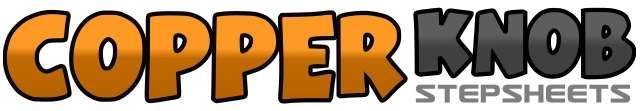 .......Count:64Wall:4Level:Intermediate / Advanced.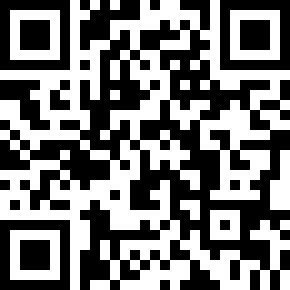 Choreographer:Niels Poulsen (DK) - February 2011Niels Poulsen (DK) - February 2011Niels Poulsen (DK) - February 2011Niels Poulsen (DK) - February 2011Niels Poulsen (DK) - February 2011.Music:After Tonight - Justin Nozuka : (Album: Holly - 2007)After Tonight - Justin Nozuka : (Album: Holly - 2007)After Tonight - Justin Nozuka : (Album: Holly - 2007)After Tonight - Justin Nozuka : (Album: Holly - 2007)After Tonight - Justin Nozuka : (Album: Holly - 2007)........1 – 2Walk fw R (1), walk fw L turning upper body R to prep for L turn coming up (2) 	12:003&4&5Turn ¼ L stepping R to R side (3), cross L over R (&), step R to R side (4), cross L over R (&) turn ¼ L stepping back on R (5) – styling note: try to make counts 3&4&5 a gradual ½ L 	6:006 – 7Rock back on L (6), recover on R (7) 	6:008&Turn ½ R stepping back on L (8), turn ½ R stepping fw on R (&) 	6:001 – 2Turn ½ R stepping back on L starting to sweep R out to side (1), sweep R behind L (2) 	12:003&4Step R behind L (3), change weight to L (&), change weight to R (4) 	12:00&5Change weight to L (&), push off L foot stepping fw on R (5) 	12:006 – 7Step fw on L (6), turn ½ R stepping onto R (7) 	6:008&Turn ¼ R rocking L to L side (8), recover on R (&) 	9:001 – 2Cross ball of L foot over R and start sweeping R to R (1), step down on L and sweep R fw (2) 	9:003&4&Cross R over L (3), turn ¼ R stepping L back (&), step R to R side (4), cross L over R (&) 	12:005&6&Point R to R side (5), step R next to L (&), point L to L side (6), step L next to R (&) 	12:007&Step fw on R (7), tap L toe behind R with body opened to L side (&) 	12:008&1(Keeping upper body opened to L side) Step L back (8), lock R over L (&), step back on L (1). Optional styling: when stepping back on L (count 1) you can add a ‘flick ronde en l’air’. Do this: flick R heel backwards and up and opening R leg to R side at the same time (1). See my video for exact execution… 12:002 – 3Rock back on R (2), recover on L (3) 	12:004&5Turn ¼ L stepping R to R side (4), step L behind R (&), cross R over L (5) 	9:006 – 7Step L to L side (6), drag R towards L (7) 	9:008&Rock back on R (8), recover weight fw on L (&) 	9:001 – 2Step fw on R (1), turn ½ L stepping fw on L (2) 	12:003 – 4Step fw on R (3), turn ½ R stepping back on L (4) 	6:005&6Step back on R (5), lock L over R (&), step back on R (6) 	6:00&7&8Step back on L (&), step R next to L (7), step fw on L (&), step fw on R hitching L knee (8) 	6:001&2Cross L over R (1), step R to R side and start sliding L towards R (&), change weight to L flicking R foot to R side (2) 	6:003&4Cross R over L (3), step L to L side and start sliding R towards L (&), change weight to R flicking L foot to L side (4) 	6:005&6&Cross L over R (5), rock R to R side (&), recover on L (6), cross R over L (&) 	6:007&8Tap L behind R (7), step back on L and sweep R to R side (&), sweep R behind L (8) 6:001&2Cross R behind L (1), step L to L side (&), cross R over L (2) 	6:003&4Rock L to L side (3), turn ¼ R as you recover onto R (&), step fw L (4) 	9:005&6&Touch R next to L (5), step R diagonally fw (&), touch L next to R (6), step L diagonally fw (&) 	9:007&8Kick R fw (7), step R slightly out to R side (&), step L slightly out to L side (8) – feet apart 	9:00&1&2Lift L toes and R heel and twist to L side (&), return both feet to centre (1), lift R toes and L heel and twist to R (&), return both feet to centre (2) – weight L 	9:003&4Cross R behind L (3), turn ¼ R stepping L a small step to L side (&), step fw on R (4) 	12:005&6Step fw on L (5), swivel R heel almost ½ R (&), swivel L heel ½ L and at the same time completing ½ turn with R heel (6) – weight on L 	6:00&7&8Step R back (&), step L back (7), step R back (&), step L next to R (8) (the &8 steps are the beginning of a coaster step) 	6:00